PL  -  ANJ  -   4.B                Zvieratá – Animals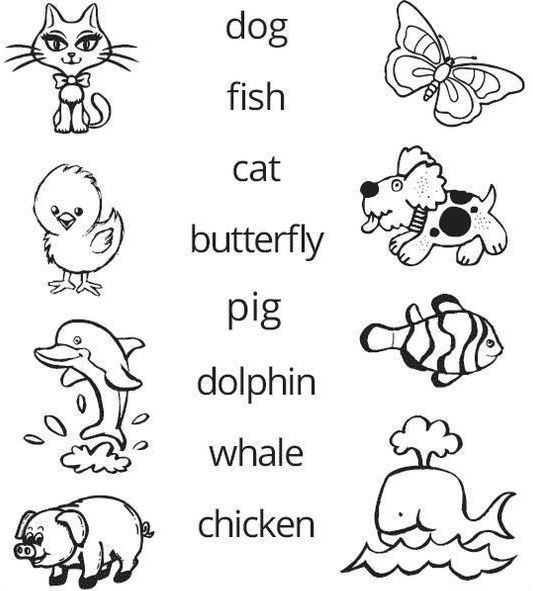 Úloha:   Spoj čiarami názvy zvierat s obrázkami. Čo k čomu patrí.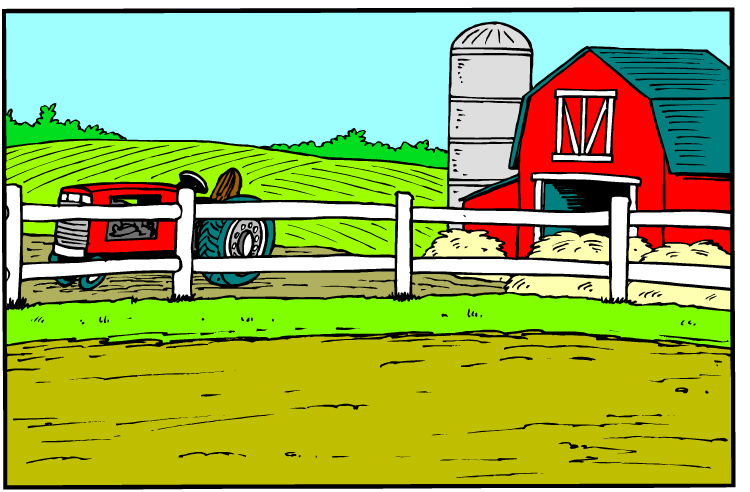 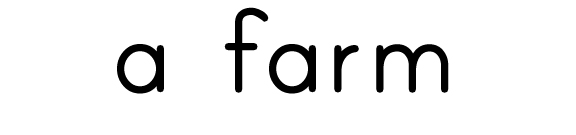 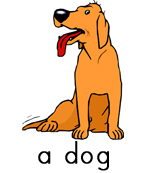 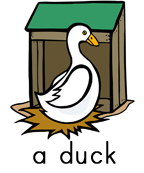 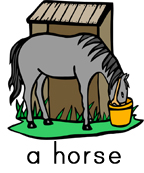 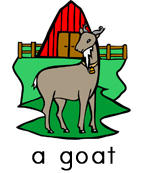 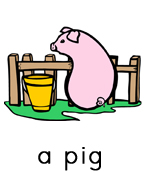 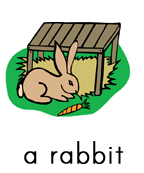 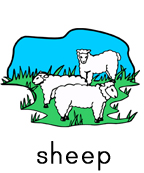 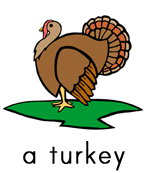 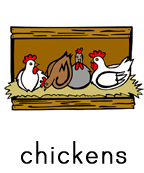 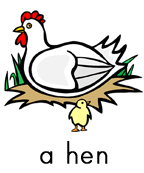 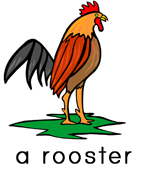 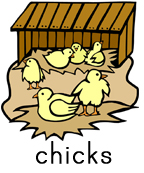 